מצוות ארבעת המיניםבהקדמה לפרק ג של המסכת נעסוק במקור מהתורה למצוות נטילת ארבעה מינים בסוכות ונלמד כיצד אנו קוראים בלשוננו לארבעת המינים הללו. כמו כן נעמוד על ההבדל בין תקופת המקדש בה נטלו לולב רק ביום הראשון (מלבד במקדש עצמו בו נטלו שבעה ימים) לבין התקופה שלאחר חורבן בית המקדש בה תיקנו ליטול לולב שבעה ימים בכל מקום – זכר למקדש.משך הוראה מומלץ: שיעור אחדמבנהבהקדמה ליחידה נעמוד על המבנה של שלושת הפרקים הראשונים, כאשר פרקים א ו-ב עסקו במצוות הסוכה ובישיבה בה ואילו פרק ג עוסק במצוות נטילת ארבעת המינים.תוכןבפרקים א - ב של מסכת סוכה עסקנו בהלכות מצוות סוכה. בפרק ג נעסוק בהלכות של מצווה נוספת אותה מקיימים בחג הסוכות - מצוות ארבעת המינים. את מצוות ארבעת המינים לומדים מהפסוק הבא:"וּלְקַחְתֶּם לָכֶם בַּיּוֹם הָרִאשׁוֹן פְּרִי עֵץ הָדָר, כַּפֹּת תְּמָרִים וַעֲנַף עֵץ עָבֹת וְעַרְבֵי נָחַל וּשְׂמַחְתֶּם לִפְנֵי ה' אֱלֹהֵיכֶם שִׁבְעַת יָמִים" (ויקרא כג, מ).בהקדמה ננסה לעמוד על החיבור בין תורה שבכתב לתורה שבעל-פה, ונבין כי ללא המסורת לא היינו יודעים מהפסוק אילו מינים יש ליטול (משימה 3).זיהוי ארבעת המינים:פרי עץ הדר – אתרוג, פרי ממשפחת ההדרים.כפות תמרים – לולב, ענף של עץ התמר כשהוא סגור.ענף עץ עבות – הדס, נקרא "עבות" כי עליו מכסים את הענף אחד על השני ויוצרים מראה עבה.ערבי נחל – ערבה (שלרוב גדלה ליד נחל)."בַּיּוֹם הָרִאשׁוֹן... שִׁבְעַת יָמִים"בהקדמה לפרק ניתן לתלמידים לזהות שבפסוק שני זמנים שונים, ונלמד אותם על ההבדל בין תקופת המקדש בה נטלו את ארבעת המינים ביום הראשון בלבד, מלבד במקדש עצמו בו נטלו את ארבעת המינים כל שבעת הימים, לבין התקופה שלאחר חורבן המקדש בה תיקן רבן יוחנן בן זכאי שיטלו את ארבעת המינים שבעה ימים בכל מקום – זכר למקדש (משימות 1, 2, 4).מיומנותהבנת הזמנים שבפסוק ויישומו בבית המקדש ומחוץ לו (משימות 1, 2, 4)התלמידים יזהו זמנים שונים באותו פסוק, ידעו לשייך את הזמן השני למקדש ("לפני ה' ") ואת הראשון לחוץ למקדש.זיהוי ארבעת המינים מתוך הפסוק (משימות 3, 4)התלמידים יזהו את ארבעת המינים לפי רמזים שונים בפסוק (פרי עץ הדר, כפות תמרים, ערבי נחל, עץ עבות) ולפי מסורת תורה שבעל-פה.משמעותביחידה זו ננסה לתת לתלמידים מעט מההרגשה ומהחוויה של עולי הרגלים והבאים בשערי המקדש בחג הסוכות. נחנך לציפייה לבית המקדש ולמראה משובב הלב כשהמוני אנשים נוטלים יחדיו את ארבעת המינים. התלמידים עצמם יתבקשו לכתוב חוויות של אחד העולים למקדש, כפי שהוא מספר אותן לבני משפחתו (משימה 5).מטרותהישג מבנה: התלמיד יבין את החלוקה לנושאים בין הפרקים במסכת (פרקים א-ב ופרק ג).הישג מתורה שבכתב לתושב"ע: התלמיד ידע היכן בתורה כתובה המצווה ליטול ארבעה מינים בחג הסוכות, ומהו זמן הנטילה בבית המקדש ומחוץ לו.הישג הבנה ופרשנות: התלמיד ידע לזהות את ארבעת המינים מתוך הפסוק.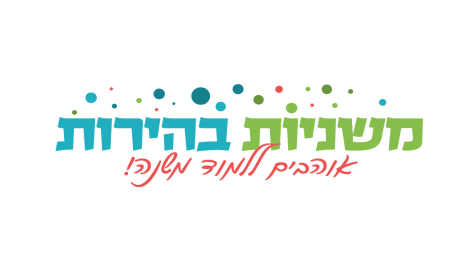 